Easy Gate Ball（イージー・ゲート・ボール）学習カード【今日のねらい】【ゲームの結果】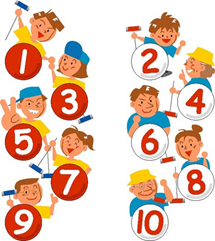 【今日のゲームで良かったこと・次の時間にチームでがんばりたいこと】　